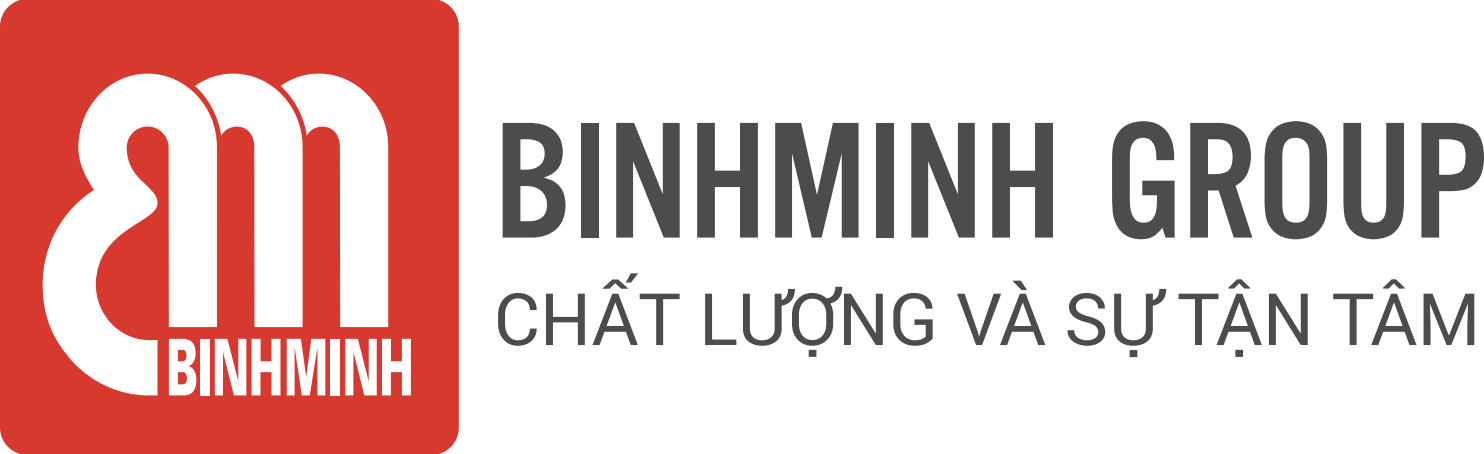 PHIẾU TỔNG HỢP NỘI DUNG BÀI HỌC LỚP 3, CHƯƠNG TRÌNH TIẾNG ANH WONDERFUL WORLDUNIT 7: MY FAVOURITE SPORT - Lesson 2A(Bài 7: MÔN THỂ THAO YÊU THÍCH CỦA TÔI – BÀI 2A)-------------------------------- Lesson objectives (Mục tiêu bài học) ● To identfiy some more different sports( Nhận biết thêm các môn thể thao khác nhau)● To ask and answer questions about what sports someone is doing (Hỏi và trả lời về môn thể thao ai đó đang chơi)● To pronounce ea, ey ( Học phát âm ea, ey)Lesson content (Nội dung bài học)Vocabulary ( Từ Vựng).ride a bike: đi xe đạpwatch a match: xem một trận đấufly a kite: thả diềudo yoga: tập yogado boxing: chơi đấm bốcdo aerobics: tập thể dục nhip điệudo ballet: múa ba lêStructures (Cấu trúc câu)-  Are you/ they doing boxing? (Bạn/ họ đang chơi đấm bốc phải không?)- Yes, I am. / No, I’m not. (Vâng, đúng vậy)- Yes, we/ they are. (Vâng, đúng vậy)- No, we/ they aren’t. (Không, không phải)- Is he/ she doing ballet? (Anh ấy/ cô ấy đang múa ba lê phải không?)- Yes, he/ she is. (Vâng, đúng vậy)- No, he/ she isn’t. (Không, không phải)Homelink (Dặn dò về nhà)Các con học thuộc và luyện viết từ vựng.Luyện nói từ vựng và cấu trúcLuyện tập/ thực hành những bài tập còn lại con chưa hoàn thiện trên lớp trang 18, 19. Trân trọng cảm ơn sự quan tâm, tạo điều kiện của các Thầy/Cô và Quí vị PHHS trong việc đồng hành cùng con vui học